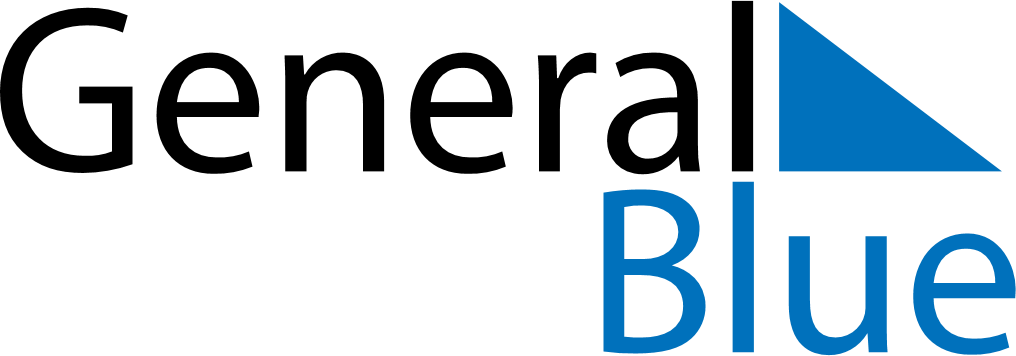 July 2029July 2029July 2029July 2029TanzaniaTanzaniaTanzaniaMondayTuesdayWednesdayThursdayFridaySaturdaySaturdaySunday123456778Saba Saba DaySaba Saba Day91011121314141516171819202121222324252627282829Maulid Day3031